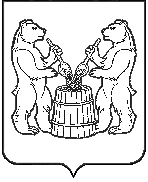 АДМИНИСТРАЦИЯ  УСТЬЯНСКОГО МУНИЦИПАЛЬНОГО РАЙОНА  АРХАНГЕЛЬСКОЙ ОБЛАСТИПОСТАНОВЛЕНИЕот 17 февраля 2022 года  № 247 р.п. ОктябрьскийО внесении изменений в муниципальную программу «Профилактика преступлений, терроризма, экстремизма и иных правонарушений в муниципальном образовании  «Устьянский муниципальный район» В соответствии  с Федеральными Законами от 6 марта 2006 года № 35-ФЗ «О противодействии терроризму», от 6 октября 2003 года № 131-ФЗ «Об общих принципах организации местного самоуправления в Российской Федерации», от 25 июля 2002 года № 114-ФЗ «О противодействии экстремистской деятельности», Указом Президента Российской Федерации от 15 июня 2006 года № 116 «О мерах по противодействию терроризму», на основании постановления администрации муниципального образования «Устьянский муниципальный район» от 27 февраля 2020 года № 249 «Об утверждении Порядка разработки, реализации и оценки эффективности муниципальных программ», решения сессии шестого созыва Собрания депутатов Устьянского муниципального района № 439 от 24 декабря 2021 года и актуализации положений мероприятий администрация Устьянского муниципального района ПОСТАНОВЛЯЕТ:	1. Внести изменения  в муниципальную программу, утвержденную постановлением администрации муниципального образования «Устьянский муниципальный район» № 1452 от 14 ноября 2019 года «Профилактика преступлений, терроризма, экстремизма и иных правонарушений в муниципальном образовании МО «Устьянский муниципальный район» изложив ее в новой редакции  согласно приложению  к настоящему постановлению.	2. Контроль за исполнением настоящего постановления оставляю за собой. 3. Настоящее постановление вступает в силу со дня подписания.	4.Постановление подлежит размещению на официальном сайте администрации Устьянского муниципального района и АИС ГАС «Управление».Глава Устьянского муниципального района            С.А. Котлов